СОВЕТ ДЕПУТАТОВ муниципального образования Чёрноотрожский сельсовет Саракташского района оренбургской областиЧЕТВЕРТЫЙ созывР Е Ш Е Н И Евнеочередного тридцатого заседания Совета депутатов Чёрноотрожского сельсовета Саракташского района Оренбургской области четвертого созыва28.04.2023                                    с. Черный Отрог                                   № 193Об исполнении бюджета муниципального образованияЧёрноотрожский сельсовет Саракташского района Оренбургской области за 1 квартал 2023 годаНа основании статей 12, 132 Конституции Российской Федерации, статьи 9 Бюджетного кодекса Российской Федерации, статьи 35 Федерального закона от 06.10.2003 № 131-ФЗ «Об общих принципах местного самоуправления в Российской Федерации» и статьи 24 Устава муниципального образования Чёрноотрожский сельсовет Саракташского района Оренбургской областиСовет депутатов Чёрноотрожского сельсоветаР Е Ш И Л:1. Принять к сведению отчет об исполнении бюджета муниципального образования Чёрноотрожский сельсовет Саракташского района Оренбургской области за 1 квартал  2023 года по доходам в сумме 4 974 597 рублей и расходам в сумме 4 729 533 рублей с превышением доходов над расходами в сумме 245 064рублей.2. Утвердить исполнение бюджета администрации муниципального образования Чёрноотрожский сельсовет за 1 квартал 2023 года по доходам согласно приложению №1 к настоящему решению.3. Утвердить исполнение бюджета администрации муниципального образования Чёрноотрожский сельсовет за 1 квартал 2023 года по расходам согласно приложению №2 к настоящему решению.4. Настоящее решение вступает в силу после дня его подписания и подлежит размещению на официальном сайте Чёрноотрожского сельсовета Саракташского района Оренбургской области.5. Контроль за исполнением данного решения возложить на постоянную комиссию Совета депутатов сельсовета по бюджетной, налоговой и финансовой политике, собственности и экономическим вопросам, торговле и быту (Макаев И.Р.).Председатель Совета депутатов сельсовета                                     Г.Х. ВалитовРазослано: администрации сельсовета, прокуратуре района, официальный сайт сельсовета, в делоПриложение №1к решению Совета депутатовЧёрноотрожского сельсовета Саракташского района Оренбургской области от 28.04.2023 № 193Приложение №2к решению Совета депутатовЧёрноотрожского сельсовета Саракташского района Оренбургской области от 28.04.2023 № 193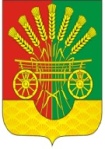 Исполнение бюджета администрации муниципального образования Чёрноотрожский сельсовет за  1 квартал 2023 год по доходамИсполнение бюджета администрации муниципального образования Чёрноотрожский сельсовет за  1 квартал 2023 год по доходамИсполнение бюджета администрации муниципального образования Чёрноотрожский сельсовет за  1 квартал 2023 год по доходамИсполнение бюджета администрации муниципального образования Чёрноотрожский сельсовет за  1 квартал 2023 год по доходамИсполнение бюджета администрации муниципального образования Чёрноотрожский сельсовет за  1 квартал 2023 год по доходамИсполнение бюджета администрации муниципального образования Чёрноотрожский сельсовет за  1 квартал 2023 год по доходамИсполнение бюджета администрации муниципального образования Чёрноотрожский сельсовет за  1 квартал 2023 год по доходамИсполнение бюджета администрации муниципального образования Чёрноотрожский сельсовет за  1 квартал 2023 год по доходамУтвержденный бюджет, руб.исполненоисполненоУтвержденный бюджет, руб.рублей%Налог на доходы физических лиц       5 552 000        679 167   12,2Налог на имущество          101 000   -          975   Единый сельскохозяйственный налог          300 000          70 648   23,5Земельный налог с организаций          850 000        162 874   19,2Земельный налог с физических лиц       1 234 000   -      62 315   Государственная пошлина                  0,0                200   0,0Акцизы от уплаты на ГСМ       3 131 000        841 972   26,9Налог, взимаемый с налогоплательщиков, выбравших в качестве налогообложения доходы          100 000          45 469   45,5Доходы от сдачи в аренду имущества, находящегося в муниципальной собственности             8 000            2 510   31,4Инициативные платежи, зачисляемые в бюджеты сельских поселений          384 000          75 865   19,8Дотация бюджетам сельских поселений на выравнивание  бюджетной обеспеченности из бюджета субъекта РФ       8 219 000     2 630 000   32,0Прочие дотации бюджетам сельских поселений            72 800     0,0      0,0Субсидии бюджетам бюджетной системы Российской Федерации (межбюджетные субсидии)       3 660 000   0,0     0,0Субвенции на осуществление полномочий по первичному воинскому учету на территориях, где отсутствуют военные комиссариаты          321 300          63 182   19,7Прочие поступления от денежных взысканий (штрафов) и иных сумм в возмещение ущерба                  0,0     -        1 000   Иные межбюджетные трансферты       1 865 000        467 000   25,0Доходы бюджета ИТОГО:     25 798 100     4 974 597   19,3Исполнение бюджета администрации муниципального образования Чёрноотрожский сельсовет за 1 квартал 2023 год по расходамИсполнение бюджета администрации муниципального образования Чёрноотрожский сельсовет за 1 квартал 2023 год по расходамИсполнение бюджета администрации муниципального образования Чёрноотрожский сельсовет за 1 квартал 2023 год по расходамИсполнение бюджета администрации муниципального образования Чёрноотрожский сельсовет за 1 квартал 2023 год по расходамИсполнение бюджета администрации муниципального образования Чёрноотрожский сельсовет за 1 квартал 2023 год по расходамИсполнение бюджета администрации муниципального образования Чёрноотрожский сельсовет за 1 квартал 2023 год по расходамИсполнение бюджета администрации муниципального образования Чёрноотрожский сельсовет за 1 квартал 2023 год по расходамИсполнение бюджета администрации муниципального образования Чёрноотрожский сельсовет за 1 квартал 2023 год по расходамУтвержденный бюджет, руб.исполненоисполненоУтвержденный бюджет, руб.рублей%Функционирование высшего должностного лица субъекта РФ и муниципального образования       1 500 000        622 042   41,5Функционирование Правительства РФ, высших исполнительных органов государственной власти субъектов РФ, местных администраций       4 837 879     1 220 568   25,2Обеспечение деятельности финансовых, налоговых и таможенных органов и органов финансового надзора           92 100          23 025   25,0Другие общегосударственные вопросы             5 000            4 829   96,6Резервные фонды           20 000             0,0     0,0Мобилизация и вневойсковая подготовка          321 300          63 182   19,7Обеспечение пожарной безопасности          132 000          32 794   24,8Другие вопросы в области национальной безопасности и правоохранительной деятельности           15 000              0,0     0,0Жилищное  хозяйство             5 200            2 069   39,8Благоустройство       1 065 797        461 885   43,3Культура     11 042 600     1 348 969   12,2Физическая культура и спорт           21 600          20 000   92,6Дорожное хозяйство (дорожные фонды)       6 945 854        832 311   12,0Пенсионное обеспечение          177 200          97 859   55,2Расходы бюджета ИТОГО:     26 181 530     4 729 533   18,1